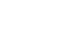 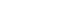 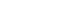 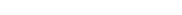 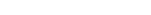 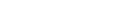 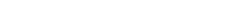 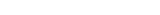 Spett.leComune di QUATTORDIOvia mail:info@comune.quattordio.al.itDOMANDA DI PARTECIPAZIONE AL PROGETTO DI EROGAZIONEDI SOSTEGNO ECONOMICO PER EMERGENZA EPIDEMIOLOGICA COVID 19In attuazione della OCDPC n. 658 29/03/2020Il/La sottoscritto/a _____________________________________________________________________ 
Codice Fiscale ___________________________________________________________________________Tel. fisso ________________________________Tel. cellulare_____________________________________E-mail _________________________________________________________ Carta Identità n°______________ rilasciato da: ______________________Consapevole delle conseguenze penali in materia di false dichiarazioni e delle norme vigenti in materia di autocertificazioneDICHIARA1.   Di essere di sesso			M									F    e di nazionalità  _______________________2.   Di	essere	nato/a	________________________________	prov.	(__________)	il____________________3.   Di essere residente in _______________________________Via_____________________n°______4.   Di trovarsi nella seguente situazione emergenziale Covid 19 (es: interruzione attività lavorativa, assenza di reddito negli ultimi due mesi a causa Covid 19); descrivere brevemente la situazione:………………………………………………………………………………………………………………………………………………………………………………………………………………………………………………………………………………………………………………………………………………………Dichiara inoltre (condizioni obbligatorie):o   di trovarsi in stato di disoccupazione temporanea o inattività a seguito di emergenza Covid19;o   di non aver percepito complessivamente reddito da lavoro nel primo trimestre 2020 superiore 
	a 2000 euro netti;o   di non essere percettore di ammortizzatori sociali. Dichiara altresì (barrare quella che interessa):o   di non essere percettore di Reddito di Inclusione;o   di percepire reddito di Inclusione inferiore a 100€ mensili;o   di essere percettore di reddito di Inclusione superiore a 100€ mensili.o   di non essere percettore di Reddito di Cittadinanza;o   di percepire Reddito di Cittadinanza inferiore a 100€ mensili;o   di percepire Reddito di Cittadinanza superiore a 100€ mensilio   di non essere percettore di aiuti economici a qualsiasi titolo percepiti;o   di percepire aiuti economici nel corrente mese da _______________ per un importo di euro 
	__________;che i componenti del proprio nucleo familiare, oltre al/lla sottoscritto/a, sono i seguenti:La presenza di particolari condizioni che accrescono il livello di fragilità familiare 
(presenza di minori al sotto di anni tre; intolleranze alimentari; grave disabilità, 
ecc.)________________________________________________________________________
________________________________________________________________________ 
________________________________________________________________________A corredo della presente il sottoscritto dichiara altresì che tutti i componenti del proprio nucleo familiare  rientrano  nelle  casistiche  sopra  indicate  e  di  essere  economicamente  impossibilitato all’acquisto di generi di prima necessità.Il beneficio massimo a nucleo familiare è stabilito in €150 settimanali. A seguito dell’accettazione della domanda verranno indicate le modalità con cui si potrà beneficiare dei bonus spesa.Il sottoscritto dichiara inoltre:di aver preso atto che i dati personali, verranno trattati ai sensi del Regolamento UE 2016/679 GDPR e del D.Lgs. 196/2003 - CODICE IN MATERIA DI PROTEZIONE DEI DATI PERSONALI e con la presente ne autorizza l’utilizzo.Si precisa che le dichiarazioni sostitutive di certificazione dei requisiti, rilasciate dai richiedenti ai sensi del DPR  445/2000, potranno essere oggetto di controllo e verifiche con la collaborazione degli organi 
competenti.Data _____________Firmato:Cognome e nomeLuogo e data di nascitaGrado di parentela